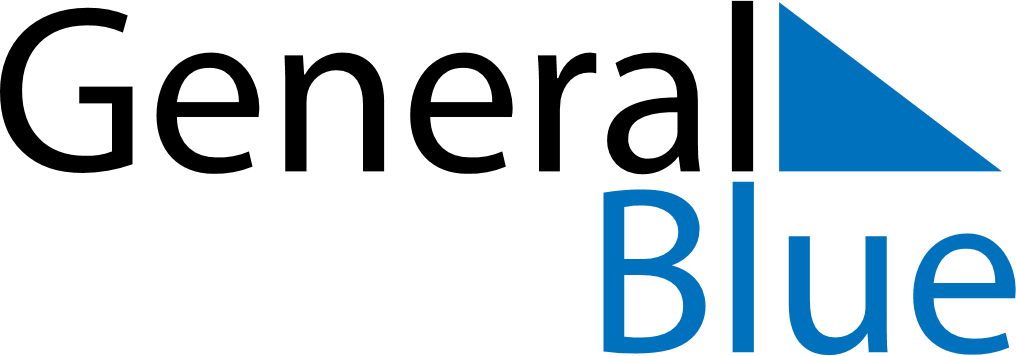 2025 – Q2Curacao  2025 – Q2Curacao  2025 – Q2Curacao  2025 – Q2Curacao  2025 – Q2Curacao  AprilAprilAprilAprilAprilAprilAprilSUNMONTUEWEDTHUFRISAT123456789101112131415161718192021222324252627282930MayMayMayMayMayMayMaySUNMONTUEWEDTHUFRISAT12345678910111213141516171819202122232425262728293031JuneJuneJuneJuneJuneJuneJuneSUNMONTUEWEDTHUFRISAT123456789101112131415161718192021222324252627282930Apr 18: Good FridayApr 20: Easter SundayApr 21: Easter MondayApr 27: Kings DayMay 1: Labour DayMay 11: Mother’s DayMay 29: Ascension DayJun 1: Father’s Day